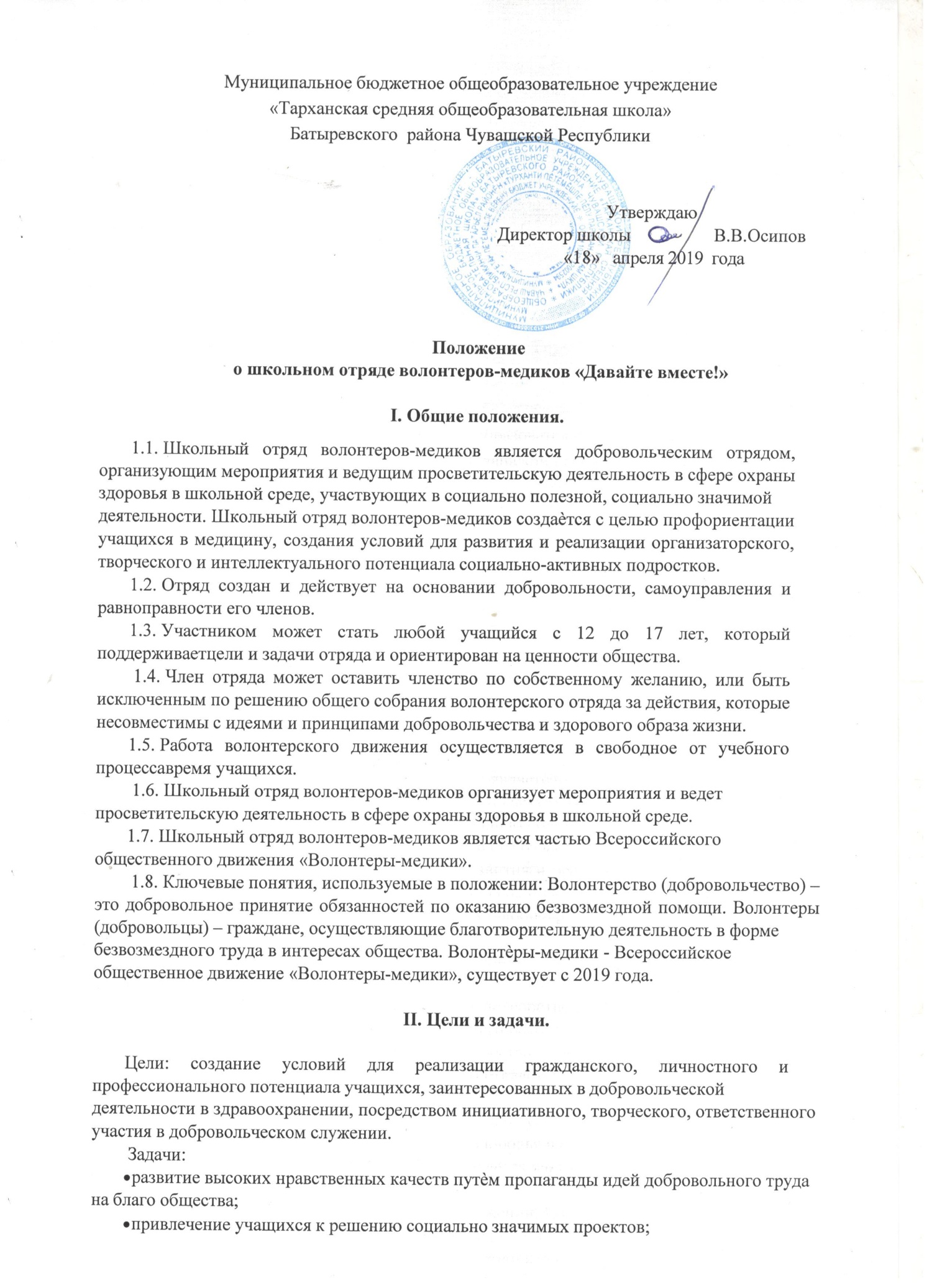 профилактика вредных привычек, наркомании;развитие позитивной мотивации учащихся к ведению ЗОЖ и повышение уровня культуры здоровья участников педагогического процесса;внедрение социальных проектов, социальных программ, мероприятий и акций, направленных на пропаганду здорового образа жизни и здоровьесбережения и участие в них;взаимодействие и сотрудничество со всеми заинтересованными лицами и организациями в вопросах добровольчества, сохранения, укрепления и формирования здоровья школьников;подготовка лидеров для работы в среде сверстников;получение необходимого опыта и навыков для реализации собственных идей и проектов в сфере пропаганды здорового образа жизни.Ведущие принципы деятельности отряда.Добровольность – никто не может быть принужден действовать в качестве добровольца, добровольцы действуют только по доброй воле.Безвозмездность – труд добровольцев не оплачивается, добровольцы оказывают безвозмездную помощь и осуществляют безвозмездную работу.Ответственность – добровольцы, взявшие на себя ту или иную работу – принимают на себя личную ответственность за ее качественное выполнение и доведение до конца.Уважение – добровольцы уважают достоинство, особенности и культуру всех людей.Равенство – добровольцы признают равные возможности участия каждого в коллективной деятельности.Самосовершенствование – добровольцы признают, что добровольческая деятельность способствует их личному совершенствованию, приобретению новых знаний и навыков, проявлению способностей и возможностей, самореализации.Нравственность – следуя в своей деятельности морально-этическим нормам,добровольцы, личным примером содействуют формированию и распространению в обществе духовнонравственных и гуманистических ценностей. IV. Основные направлениядеятельности.ПросветительскаяПрофилактическаяСоциальнаяШефскаяИнформационно-рекламнаяВиды добровольческой деятельности.проведение профилактической работы с детьми и молодѐжью о здоровом образе жизни (беседы, тренинги, тематические игры, дискуссии, акции);оказание конкретной помощи учащимся и медицинскому персоналу;разработка и реализация социальных проектов, мероприятий и акций;развитие проектов, направленных на пропаганду идей здорового образа жизни среди молодежи, профилактику курения, алкоголизма, употребления наркотиков;пропаганда здорового образа жизни;привлечение новых единомышленников к участию в профилактической работе.Права и обязанности волонтёровВолонтер имеет право:добровольно вступать в волонтерское движение;добровольно выходить из состава участников волонтерского движения;самостоятельно планировать свою деятельность и проявлять инициативу, свободно выражать личное мнение;осуществлять свою деятельность исходя из своих устремлений, способностей и потребностей, если она не противоречит Конвенции по правам человека, Конвенции по правам ребенка, интересам школы и данному Положению;вносить предложения при обсуждении форм и методов осуществления волонтерской деятельности в отряде, организации, с которой он сотрудничает;участвовать в управлении добровольческим отрядом через деятельность в органах самоуправления;пользоваться атрибутикой и символикой отряда, утвержденной в установленном порядке.Волонтер обязан:знать и соблюдать цели, задачи и принципы своего отряда и укреплять его авторитет. Поддерживать и развивать основные идеи движения;иметь собственную устойчивую, отрицательную позицию к употреблению психоактивных веществ, алкоголя, табака и другим негативным явлениям, при необходимости уметь доказывать еѐ значимость;добросовестно выполнять порученную работу.Основные принципы руководства отрядомКурирует работу отряда ответственный сотрудник, изъявивший желание вести данную работу в школе:представляет отряд перед всеми государственными органами и учреждениями, общественными и иными организациями.организует деятельность волонтерского отряда.ведет документацию отряда и отчитывается о своей работе перед общим собранием.несет ответственность за психологический климат и безопасность членов отряда.способствует личностному творческому росту волонтеров; развитию и максимальной реализации их общественной активности; формированию социально ориентированной внутриотрядной организационной культуры.Волонтѐрским отрядом руководит командир, избранный на общем собрании, который:способствует формированию позитивного морально-психологического климата в отряде;осуществляет информационное обеспечение жизнедеятельности волонтерского отряда;организует продуктивный, творческий досуг членов отряда и их взаимодействие во внеурочное время;Поощрение волонтёра.объявление благодарности приказом по школе.награждение грамотой.вручение подарка, сувенира.выступление участников волонтерского движения по телевидению, на радио или в местных газетах.подготовка публикации о достижениях участника волонтерского движения на школьном сайте, создание видеофильма о лидерах волонтѐрского движения.участие в выездных семинарах, форумах, профильных сменах, туристических поездках.